ПОСТАНОВЛЕНИЕ                     10.03.2015                                                                        № 17/14                     О формировании фондов капитального ремонта общего имущества в многоквартирных домах, расположенных на территории муниципального образования «Город Глазов», на счете регионального оператора В целях реализации статьи 170, 189 Жилищного кодекса Российской Федерации, Закона Удмуртской Республики от 22 октября 2013 года № 64-РЗ «Об организации проведения капитального ремонта общего имущества в многоквартирных домах в Удмуртской Республике», руководствуясь Уставом муниципального образования «Город Глазов», ПОСТАНОВЛЯЕТ: 1. Формирование фондов капитального ремонта общего имущества в многоквартирных домах, расположенных на территории муниципального образования «Город Глазов», собственники помещений, которых не выбрали способ формирования фонда капитального ремонта и (или) выбранный ими способ не был реализован в сроки, установленные законодательством, осуществлять на счете регионального оператора (Приложение №1).2. Управлению жилищно – коммунального хозяйства Администрации  города Глазова направить настоящее постановление региональному оператору – некоммерческой организации «Фонд капитального ремонта общего имущества в многоквартирных домах в Удмуртской Республике». 3. Настоящее постановление подлежит официальному опубликованию и размещению на официальном сайте муниципального образования «Город Глазов». 4. Контроль за исполнением настоящего постановления возложить на первого заместителя главы Администрации города Глазова М.Г. Высотских. Глава Администрации города Глазова                                              А.Н. Коземаслов Приложение № 1к постановлению Администрации города Глазоваот 10.03.2015 № 17/14Перечень многоквартирных домов расположенных на территории муниципального образования «Город Глазов»  собственники помещений, которых не выбрали способ формирования фонда капитального ремонта и (или) выбранный ими способ не был реализован в сроки, установленные законодательствомНачальник управления ЖКХ                                                                К.А. ПодгорновАдминистрация муниципального образования «Город Глазов» (Администрация города Глазова)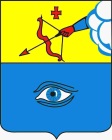  «Глазкар» муниципал кылдытэтлэн Администрациез(Глазкарлэн Администрациез)пер. Аэродромный, д. 2306.ул. Мира, д. 21апер. Аэродромный, д. 3307.ул. Мира, д. 23/23пер. Аэродромный, д. 4308.ул. Мира, д. 26пер. Аэродромный, д. 5309.ул. Мира, д. 28пер. Аэродромный, д. 6310.ул. Мира, д. 29пер. Светлый, д. 1311.ул. Мира, д. 2апер. Средний, д. 2312.ул. Мира, д. 2бпроезд Монтажников, д. 1313.ул. Мира, д. 3проезд Монтажников, д. 11314.ул. Мира, д. 30проезд Монтажников, д. 2315.ул. Мира, д. 31проезд Монтажников, д. 3316.ул. Мира, д. 31апроезд Монтажников, д. 5317.ул. Мира, д. 36проезд Монтажников, д. 7318.ул. Мира, д. 36апроезд Монтажников, д. 9319.ул. Мира, д. 3атракт. Красногорский, д. 10320.ул. Мира, д. 4тракт. Красногорский, д. 10а321.ул. Мира, д. 41тракт. Красногорский, д. 12322.ул. Мира, д. 43тракт. Красногорский, д. 12а323.ул. Мира, д. 5/1тракт. Красногорский, д. 14324.ул. Мира, д. 6тракт. Красногорский, д. 16325.ул. Мира, д. 6атракт. Красногорский, д. 16б326.ул. Мира, д. 6бтракт. Красногорский, д. 16с327.ул. Мира, д. 7/2тракт. Красногорский, д. 9а328.ул. Мира, д. 8ул. 70 лет Октября, д. 10329.ул. Мира, д. 9ул. 70 лет Октября, д. 11330.ул. Мира, д. 9аул. 70 лет Октября, д. 12331.ул. Молодежная, д. 2/13ул. 70 лет Октября, д. 13332.ул. Молодежная, д. 3ул. 70 лет Октября, д. 13б333.ул. Молодежная, д. 4ул. 70 лет Октября, д. 14334.ул. Молодежная, д. 6аул. 70 лет Октября, д. 15335.ул. Молодежная, д. 7ул. 70 лет Октября, д. 16336.ул. Молодежная, д. 8ул. 70 лет Октября, д. 17337.ул. Молодой гвардии, д. 11ул. 70 лет Октября, д. 4338.ул. Молодой гвардии, д. 12ул. 70 лет Октября, д. 5339.ул. Молодой гвардии, д. 14ул. 70 лет Октября, д. 6340.ул. Молодой гвардии, д. 16ул. 70 лет Октября, д. 7341.ул. Молодой гвардии, д. 18ул. 70 лет Октября, д. 8342.ул. Молодой гвардии, д. 20ул. 70 лет Октября, д. 9343.ул. Молодой гвардии, д. 22ул. 70 лет Октября, д. 9а344.ул. Молодой гвардии, д. 27ул. 70 лет Октября, д. 9б345.ул. Молодой гвардии, д. 4ул. Барышникова, д. 1346.ул. Молодой гвардии, д. 5ул. Белинского, д. 11347.ул. Молодой гвардии, д. 6ул. Белинского, д. 12348.ул. МОПРА, д. 35ул. Белинского, д. 14349.ул. Наговицына, д. 1/21ул. Белинского, д. 3350.ул. Наговицына, д. 14ул. Белинского, д. 4351.ул. Наговицына, д. 16/41ул. Белинского, д. 5352.ул. Наговицына, д. 18/48ул. Белинского, д. 6353.ул. Наговицына, д. 20ул. Белинского, д. 9354.ул. Наговицына, д. 2/23ул. Белова, д. 11355.ул. Наговицына, д. 3ул. Белова, д. 13356.ул. Наговицына, д. 4ул. Буденного, д. 10357.ул. Наговицына, д. 5ул. Буденного, д. 11358.ул. Наговицына, д. 6ул. Буденного, д. 13359.ул. Наговицына, д. 7/29ул. Буденного, д. 2360.ул. Наговицына, д. 8ул. Буденного, д. 3361.ул. Новая, д. 1ул. Буденного, д. 4362.ул. Парковая, д. 14ул. Буденного, д. 5363.ул. Парковая, д. 16ул. Буденного, д. 6364.ул. Парковая, д. 18ул. Буденного, д. 7365.ул. Парковая, д. 25ул. Буденного, д. 8366.ул. Парковая, д. 26аул. Буденного, д. 9367.ул. Парковая, д. 27ул. Гайдара, д. 11368.ул. Парковая, д. 32ул. Гайдара, д. 13369.ул. Парковая, д. 33ул. Гайдара, д. 14370.ул. Парковая, д. 33аул. Гайдара, д. 15371.ул. Парковая, д. 34ул. Гайдара, д. 17372.ул. Парковая, д. 34аул. Гайдара, д. 18373.ул. Парковая, д. 35ул. Гайдара, д. 20374.ул. Парковая, д. 39/25ул. Гайдара, д. 21375.ул. Парковая, д. 4ул. Гайдара, д. 23376.ул. Парковая, д. 41ул. Гайдара, д. 25377.ул. Парковая, д. 4аул. Гайдара, д. 27378.ул. Парковая, д. 6ул. Гайдара, д. 29379.ул. Парковая, д. 8ул. Глазовская, д. 36380..ул. Первомайская, д. 1ул. Глинки, д. 11381.ул. Первомайская, д. 20ул. Глинки, д. 13382.ул. Первомайская, д. 6ул. Глинки, д. 15383.ул. Первомайская, д. 8ул. Глинки, д. 15а384.ул. Пехтина, д. 10ул. Глинки, д. 17385.ул. Пехтина, д. 12ул. Глинки, д. 19386.ул. Пехтина, д. 14ул. Глинки, д. 7387.ул. Пехтина, д. 16ул. Глинки, д. 9388.ул. Пехтина, д. 2ул. Дзержинского, д. 11389.ул. Пехтина, д. 20ул. Дзержинского, д. 12390.ул. Пехтина, д. 22ул. Дзержинского, д. 13391.ул. Пехтина, д. 24ул. Дзержинского, д. 14392.ул. Пехтина, д. 4аул. Дзержинского, д. 17/11393.ул. Пехтина, д. 6ул. Дзержинского, д. 18/13394.ул. Пехтина, д. 8ул. Дзержинского, д. 20395.ул. Пионерская, д. 1ул. Дзержинского, д. 21/10396.ул. Пионерская, д. 13ул. Дзержинского, д. 22/12397.ул. Пионерская, д. 1бул. Дзержинского, д. 23/9398.ул. Пионерская, д. 1гул. Дзержинского, д. 27/10399.ул. Пионерская, д. 40ул. Дзержинского, д. 2а400.ул. Пионерская, д. 68ул. Дзержинского, д. 3401.ул. Пряженникова, д. 1ул. Дзержинского, д. 4402.ул. Пряженникова, д. 11ул. Дзержинского, д. 5403.ул. Пряженникова, д. 15ул. Дзержинского, д. 6404.ул. Пряженникова, д. 17ул. Драгунова, д. 16405.ул. Пряженникова, д. 19ул. Драгунова, д. 18406.ул. Пряженникова, д. 23ул. Драгунова, д. 20407.ул. Пряженникова, д. 25ул. Драгунова, д. 20а408.ул. Пряженникова, д. 3ул. Драгунова, д. 2а409.ул. Пряженникова, д. 33ул. Драгунова, д. 2з410.ул. Пряженникова, д. 45ул. Драгунова, д. 2и411.ул. Пряженникова, д. 47/32ул. Драгунова, д. 2к412.ул. Пряженникова, д. 49/21ул. Драгунова, д. 45413.ул. Пряженникова, д. 51ул. Драгунова, д. 45а414.ул. Пряженникова, д. 53/22ул. Драгунова, д. 47415.ул. Пряженникова, д. 55/19ул. Драгунова, д. 49а416.ул. Пряженникова, д. 57ул. Драгунова, д. 49б417.ул. Пряженникова, д. 59ул. Драгунова, д. 4б418.ул. Пряженникова, д. 61/12ул. Драгунова, д. 50419.ул. Пряженникова, д. 63ул. Драгунова, д. 53420.ул. Пряженникова, д. 7ул. Драгунова, д. 53б421.ул. Пряженникова, д. 7аул. Драгунова, д. 53в422.ул. Пряженникова, д. 9ул. Драгунова, д. 55423.ул. Революции, д. 15ул. Драгунова, д. 55а424.ул. Революции, д. 16ул. Драгунова, д. 65425.ул. Революции, д. 18ул. Драгунова, д. 67426.ул. Революции, д. 18аул. Драгунова, д. 70427.ул. Революции, д. 19ул. Драгунова, д. 72а428.ул. Революции, д. 20ул. Драгунова, д. 74а429.ул. Революции, д. 21ул. Драгунова, д. 75430.ул. Революции, д. 23ул. Драгунова, д. 75а431.ул. Революции, д. 23аул. Драгунова, д. 76а432.ул. Революции, д. 25ул. Интернациональная, д. 11433.ул. Революции, д. 27ул. Интернациональная, д. 3434.ул. Революции, д. 4ул. Интернациональная, д. 4435.ул. Республиканская, д. 18ул. Интернациональная, д. 9436.ул. Республиканская, д. 19ул. Интернациональная, д. 9а437.ул. Республиканская, д. 20ул. Калинина, д. 10а438.ул. Республиканская, д. 22ул. Калинина, д. 10б439.ул. Республиканская, д. 27ул. Калинина, д. 2440.ул. Республиканская, д. 29ул. Калинина, д. 2а441.ул. Республиканская, д. 36ул. Калинина, д. 3442.ул. Республиканская, д. 39ул. Калинина, д. 5443.ул. Республиканская, д. 42ул. Калинина, д. 6а444.ул. Республиканская, д. 43/13ул. Калинина, д. 6б445.ул. Республиканская, д. 45ул. Калинина, д. 7446.ул. Республиканская, д. 47/6ул. Калинина, д. 8а447.ул. Республиканская, д. 49/5ул. Калинина, д. 8б448.ул. Республиканская, д. 50/15ул. Карла Маркса, д. 1449.ул. Республиканская, д. 51/14ул. Карла Маркса, д. 11/37450.ул. Республиканская, д. 52ул. Карла Маркса, д. 12451.ул. Республиканская, д. 54/8ул. Карла Маркса, д. 13452.ул. Республиканская, д. 56/7ул. Карла Маркса, д. 13а453.ул. Республиканская, д. 58/16ул. Карла Маркса, д. 15а454.ул. Сибирская, д. 118ул. Карла Маркса, д. 16455.ул. Сибирская, д. 129аул. Карла Маркса, д. 18456.ул. Сибирская, д. 130ул. Карла Маркса, д. 19457.ул. Сибирская, д. 142ул. Карла Маркса, д. 21458.ул. Сибирская, д. 15ул. Карла Маркса, д. 23459.ул. Сибирская, д. 16ул. Карла Маркса, д. 25460.ул. Сибирская, д. 17ул. Карла Маркса, д. 27461.ул. Сибирская, д. 18ул. Карла Маркса, д. 3462.ул. Сибирская, д. 20ул. Карла Маркса, д. 5463.ул. Сибирская, д. 21ул. Карла Маркса, д. 7464.ул. Сибирская, д. 22ул. Карла Маркса, д. 8465.ул. Сибирская, д. 23ул. Кирова, д. 1466.ул. Сибирская, д. 24ул. Кирова, д. 10467.ул. Сибирская, д. 33ул. Кирова, д. 106468.ул. Сибирская, д. 37ул. Кирова, д. 10а469.ул. Сибирская, д. 84ул. Кирова, д. 10б470.ул. Сибирская, д. 88ул. Кирова, д. 10в471.ул. Сибирская, д. 90ул. Кирова, д. 110472.ул. Советская, д. 10/15ул. Кирова, д. 114473.ул. Советская, д. 1/39ул. Кирова, д. 116474.ул. Советская, д. 14ул. Кирова, д. 117475.ул. Советская, д. 15ул. Кирова, д. 118476.ул. Советская, д. 16/9ул. Кирова, д. 119477.ул. Советская, д. 17ул. Кирова, д. 120478.ул. Советская, д. 18/10ул. Кирова, д. 121479.ул. Советская, д. 20ул. Кирова, д. 122480.ул. Советская, д. 21ул. Кирова, д. 123481.ул. Советская, д. 22/37ул. Кирова, д. 125482.ул. Советская, д. 23ул. Кирова, д. 127483.ул. Советская, д. 28ул. Кирова, д. 15484.ул. Советская, д. 3ул. Кирова, д. 18485.ул. Советская, д. 31/45ул. Кирова, д. 29486.ул. Советская, д. 34ул. Кирова, д. 31/2487.ул. Советская, д. 35/31ул. Кирова, д. 33/9488.ул. Советская, д. 36ул. Кирова, д. 35/12489.ул. Советская, д. 37/30ул. Кирова, д. 39/11490.ул. Советская, д. 3аул. Кирова, д. 4491.ул. Советская, д. 41ул. Кирова, д. 41/20492.ул. Советская, д. 4/13ул. Кирова, д. 43493.ул. Советская, д. 5ул. Кирова, д. 46494.ул. Советская, д. 52ул. Кирова, д. 53495.ул. Советская, д. 54ул. Кирова, д. 54496.ул. Советская, д. 54аул. Кирова, д. 56497.ул. Советская, д. 58ул. Кирова, д. 59498.ул. Советская, д. 58аул. Кирова, д. 60499.ул. Советская, д. 7ул. Кирова, д. 63500.ул. Советская, д. 8ул. Кирова, д. 63а501.ул. Советская, д. 8аул. Кирова, д. 63б502.ул. Советская, д. 9ул. Кирова, д. 63в503.ул. Спортивная, д. 1ул. Кирова, д. 63г504.ул. Спортивная, д. 10ул. Кирова, д. 63д505.ул. Спортивная, д. 9ул. Кирова, д. 64506.ул. Строителей, д. 2ул. Кирова, д. 65б507.ул. Сулимова, д. 103ул. Кирова, д. 65в508.ул. Сулимова, д. 55ул. Кирова, д. 66509.ул. Сулимова, д. 56ул. Кирова, д. 68510.ул. Сулимова, д. 60ул. Кирова, д. 7511.ул. Сулимова, д. 70ул. Кирова, д. 70512.ул. Сулимова, д. 70аул. Кирова, д. 71513.ул. Сулимова, д. 74ул. Кирова, д. 71а514.ул. Сулимова, д. 76ул. Кирова, д. 73515.ул. Сулимова, д. 77ул. Кирова, д. 74516.ул. Сулимова, д. 78ул. Кирова, д. 7а517.ул. Сулимова, д. 87ул. Кирова, д. 8а518.ул. Сулимова, д. 89ул. Колхозная, д. 10519.ул. Сулимова, д. 91ул. Колхозная, д. 2а520.ул. Тани Барамзиной, д. 13ул. Колхозная, д. 4521.ул. Тани Барамзиной, д. 25ул. Колхозная, д. 6522.ул. Тани Барамзиной, д. 27ул. Колхозная, д. 8523.ул. Тани Барамзиной, д. 3ул. Комсомольская, д. 1/29524.ул. Тани Барамзиной, д. 33ул. Комсомольская, д. 13525.ул. Тани Барамзиной, д. 35ул. Комсомольская, д. 14526.ул. Тани Барамзиной, д. 37ул. Комсомольская, д. 14а527.ул. Тани Барамзиной, д. 43ул. Комсомольская, д. 15/37528.ул. Тани Барамзиной, д. 45ул. Комсомольская, д. 16а529.ул. Тани Барамзиной, д. 47ул. Комсомольская, д. 17/40530.ул. Тани Барамзиной, д. 49ул. Комсомольская, д. 19531.ул. Тани Барамзиной, д. 5ул. Комсомольская, д. 22532.ул. Тани Барамзиной, д. 53/1ул. Комсомольская, д. 2/31533.ул. Тани Барамзиной, д. 6ул. Комсомольская, д. 24534.ул. Тани Барамзиной, д. 7ул. Комсомольская, д. 26/35535.ул. Тани Барамзиной, д. 9ул. Комсомольская, д. 28/38536.ул. Толстого, д. 36ул. Комсомольская, д. 3537.ул. Толстого, д. 38ул. Комсомольская, д. 30538.ул. Толстого, д. 40ул. Комсомольская, д. 4539.ул. Толстого, д. 41ул. Комсомольская, д. 5540.ул. Толстого, д. 44ул. Комсомольская, д. 7541.ул. Толстого, д. 47ул. Комсомольская, д. 8542.ул. Толстого, д. 49ул. Короленко, д. 10543.ул. Удмуртская, д. 59ул. Короленко, д. 12544.ул. Удмуртская, д. 61ул. Короленко, д. 14545.ул. Флора Васильева, д. 1ул. Короленко, д. 14а546.ул. Флора Васильева, д. 28ул. Короленко, д. 14б547.ул. Флора Васильева, д. 30ул. Короленко, д. 14в548.ул. Циолковского, д. 14ул. Короленко, д. 16549.ул. Циолковского, д. 1 вул. Короленко, д. 18550.ул. Циолковского, д. 4ул. Короленко, д. 20551.ул. Циолковского, д. 6ул. Короленко, д. 22552.ул. Чепецкая, д. 1ул. Короленко, д. 23553.ул. Чепецкая, д. 3аул. Короленко, д. 23а554.ул. Чепецкая, д. 5ул. Короленко, д. 23б555.ул. Чепецкая, д. 5аул. Короленко, д. 23г556.ул. Чепецкая, д. 7ул. Короленко, д. 24557.ул. Чепецкая, д. 7аул. Короленко, д. 24а558.ул. Чепецкая, д. 9ул. Короленко, д. 25559.ул. Чепецкая, д. 9аул. Короленко, д. 25а560.ул. Шевченко, д. 1ул. Короленко, д. 25б561.ул. Шевченко, д. 2ул. Короленко, д. 25 в562.ул. Школьная, д. 10ул. Короленко, д. 27а563.ул. Школьная, д. 10аул. Короленко, д. 29564.ул. Школьная, д. 1/10ул. Короленко, д. 29а565.ул. Школьная, д. 11/1ул. Короленко, д. 29б566.ул. Школьная, д. 12ул. Короленко, д. 29в567.ул. Школьная, д. 14ул. Короленко, д. 33/1568.ул. Школьная, д. 16ул. Куйбышева, д. 48569.ул. Школьная, д. 16аул. Куйбышева, д. 75570.ул. Школьная, д. 17/31ул. Куйбышева, д. 79571.ул. Школьная, д. 18/29ул. Ленина, д. 10572.ул. Школьная, д. 19/30ул. Ленина, д. 11573.ул. Школьная, д. 20/28ул. Ленина, д. 1/15574.ул. Школьная, д. 21ул. Ленина, д. 11а575.ул. Школьная, д. 22ул. Ленина, д. 11б576.ул. Школьная, д. 23аул. Ленина, д. 11в577.ул. Школьная, д. 25/48ул. Ленина, д. 12578.ул. Школьная, д. 26ул. Ленина, д. 13579.ул. Школьная, д. 26аул. Ленина, д. 15580.ул. Школьная, д. 2/8ул. Ленина, д. 18581.ул. Школьная, д. 28/50ул. Ленина, д. 2/17582.ул. Школьная, д. 3ул. Ленина, д. 3583.ул. Школьная, д. 4ул. Ленина, д. 4584.ул. Школьная, д. 4аул. Ленина, д. 5585.ул. Школьная, д. 5/9ул. Ленина, д. 5а586.ул. Школьная, д. 6/7ул. Ленина, д. 5б587.ул. Школьная, д. 7/10ул. Ленина, д. 5 в588.ул. Школьная, д. 8/8ул. Ленина, д. 6589.ул. Щорса, д. 1ул. Ленина, д. 7а590.ул. Щорса, д. 3ул. Ленина, д. 8/33591.ул. Энгельса, д. 12ул. Ленина, д. 9592.ул. Энгельса, д. 18ул. Ленина, д. 9а593.ул. Энгельса, д. 2ул. Ленина, д. 9б594.ул. Энгельса, д. 24ул. Ленина, д. 9в595.ул. Энгельса, д. 24аул. Луначарского, д. 11596.ул. Энгельса, д. 25ул. Луначарского, д. 8597.ул. Энгельса, д. 25аул. Мира, д. 10598.ул. Энгельса, д. 25бул. Мира, д. 10а599.ул. Энгельса, д. 25вул. Мира, д. 10б600.ул. Энгельса, д. 25гул. Мира, д. 11/1601.ул. Энгельса, д. 26ул. Мира, д. 12602.ул. Энгельса, д. 27ул. Мира, д. 13/2603.ул. Энгельса, д. 29ул. Мира, д. 14604.ул. Энгельса, д. 30ул. Мира, д. 15605.ул. Энгельса, д. 30аул. Мира, д. 15а606.ул. Энгельса, д. 4ул. Мира, д. 17607.ул. Юкаменская, д. 8ул. Мира, д. 19608.ш. Химмашевское, д. 3ул. Мира, д. 2609.ш. Химмашевское, д. 6ул. Мира, д. 21